DRAW - VIZATO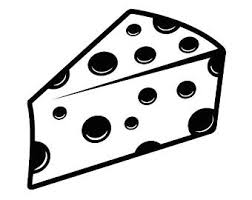 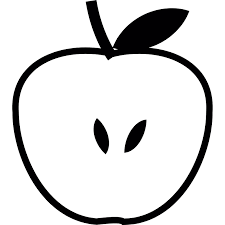 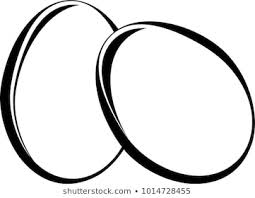 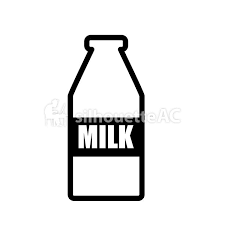 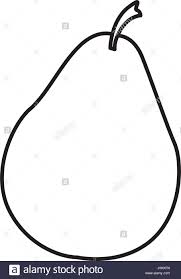 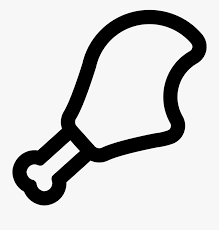 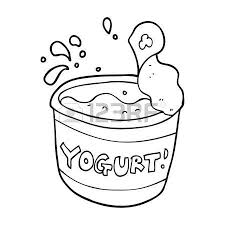 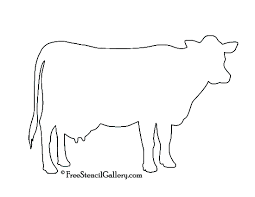 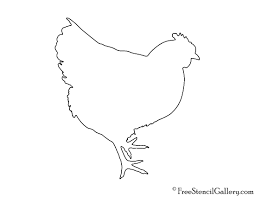 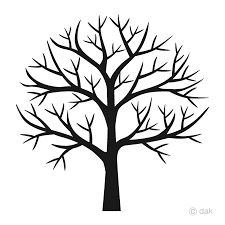 